راهنمایی و ارشاد در زمینه پشم سنگدر مورد مخاطرات پشم سنگ (الیاف معدنی سنتتیک) شواهد کمی در مورد ایجاد بیماری‌های تنفسی در انسان توسط وجود دارد. درمورد سرطان‌زایی این مواد نیز در طبقه 3 قرار دارند(احتمالاً سرطان‌زا) و برای بسیاری از مواد این دسته هنوز به عنوان سرطان‌زا برای انسان طبقه بندی نشده اند. در ارتباط با میزان ریسک‌ این ماده نیز به طور معمول ریسک مرتبط با این ماده به مراتب کمتر از آزبست بوده و یکی از جایگزین‌های اصلی آزبست به خصوص در مباحث عایق کاری می‌باشد. از طرفی مشابهت این ماده از نظر عناصر تشکیل دهنده دلیلی بر مشابهت مخاطرات نیست. در مورد اختلاط این ماده با سایر مواد نیز به طور معمول معادن آزبست، سیلیس و پشم سنگ جدا بوده و امکان اختلاط آنها بسیار کم است. در مورد الزام اندازه گیری نیز این امر به خصوص در صنایع تولید کننده پشم سنگ وجود دارد. با این حال در جاهایی که از محصولات مرتبط استفاده می شود بسته به تشخیص و ارزیابی ریسک کارشناس بهداشت حرفه‌ای الزام به اندازه گیری مشخص می‌شود.در مورد میزان مواجهه صفحه 102 و 103 ویرایش پنجم کتاب حدود مجاز مواجهه شغلی  اطلاعات کامل در این زمینه و مواد مشابه را به همراه جزئیات ارائه کرده است. جلد ششم راهنمای «شناسایی و ارزشیابی عوامل زیان آور شیمیایی  محیط» (1392) نیز استاندارد اندازه گیری الیاف های معدنی (بخش د) را مشخص کرده است. همچنین در این زمینه اطلاعات زیراز سوی سازمان OSHA کمک کننده خواهد بود: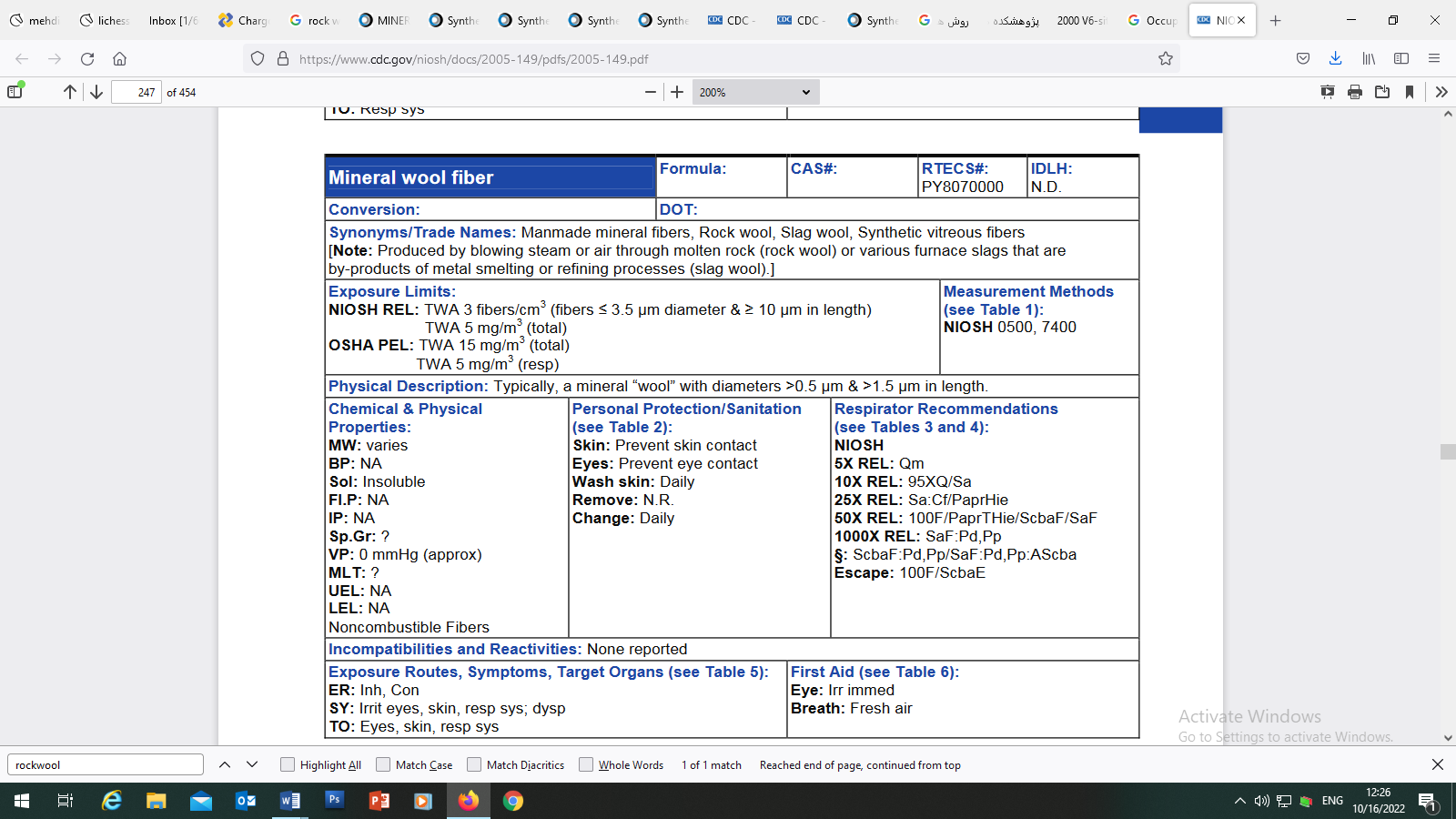 در نهایت در مورد شیوه کنترل نیز لازم است در صورت نیاز از اقدامات فنی و مهندسی و در غیر این‌صورت از سایر روش‌ها از جمله وسایل حفاظت فردی در زمان مواجهات مرتبط استفاده شود. در صورت نیاز به نظم و نظافت این ماده لازم است از جاروبرقی‌های صنعتی مرتبط استفاده کرد.